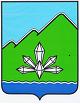 АДМИНИСТРАЦИЯ ДАЛЬНЕГОРСКОГО ГОРОДСКОГО ОКРУГА                 ПРИМОРСКОГО КРАЯПОСТАНОВЛЕНИЕ05 августа 2014 г.                           г.Дальнегорск                                № 649-па Об отраслевых системах оплаты труда работников муниципальных бюджетных, казенных, автономных учреждений Дальнегорского городского округа	В целях совершенствования систем оплаты труда работников муниципальных  учреждений Дальнегорского городского округа, в соответствии с Законом Приморского края от 25 апреля 2013 года № 188-КЗ "Об оплате труда работников государственных учреждений Приморского края", постановления Администрации Приморского края от 08.05.2013 № 168-па «О введении отраслевых систем оплаты труда работников государственных учреждений Приморского края» и положений Программы поэтапного совершенствования системы оплаты труда в государственных (муниципальных) учреждениях на 2012 - 2018 годы, утвержденной распоряжением Правительства Российской Федерации от 26 ноября 2012 года  № 2190-р, в соответствии с Уставом Дальнегорского городского округа, администрация Дальнегорского городского округаПОСТАНОВЛЯЕТ:Начальнику Управления образования администрации Дальнегорского городского округа А.М.Аверьяновой, начальнику Управления культуры, спорта и молодежной политики  администрации Дальнегорского городского округа О.А.Наумовой в ведении которых находятся муниципальные бюджетные учреждения (далее – учреждения), руководителям учреждений: Муниципальное  автономное учреждение Дальнегорского городского округа «Многуфункциональный центр предоставления государственных и муниципальных услуг» (О.И.Коноплёвой), Муниципальное казенное учреждение «Обслуживающее учреждение» (А.И. Язвенко), в срок до 11 августа  2014 года подготовить расчеты и обоснования потребности финансовых средств для перехода на отраслевые  системы оплаты труда с 2015 года.Отделу экономики и поддержки предпринимательства администрации (Н.В.Лапидас) подготовить на Думу Дальнегорского городского округа документы о переходе на отраслевые  системы оплаты труда и отмене тарифной системы оплаты  труда работников муниципальных учреждений.Финансовому управлению администрации Дальнегорского городского округа (Ю.В.Столярова) подготовить на Думу Дальнегорского городского округа финансово-экономическое обоснование о переходе на отраслевые  системы оплаты труда работников муниципальных учреждений.Отделу экономики и поддержки предпринимательства (Н.В.Лапидас) приступить к разработке Положения «О введении отраслевых систем оплаты труда работников муниципальных бюджетных, казенных, автономных учреждений Дальнегорского городского округа».Контроль за исполнением настоящего постановления   оставляю за собой.Глава Дальнегорского городского округа                                                                                          И.В.Сахута